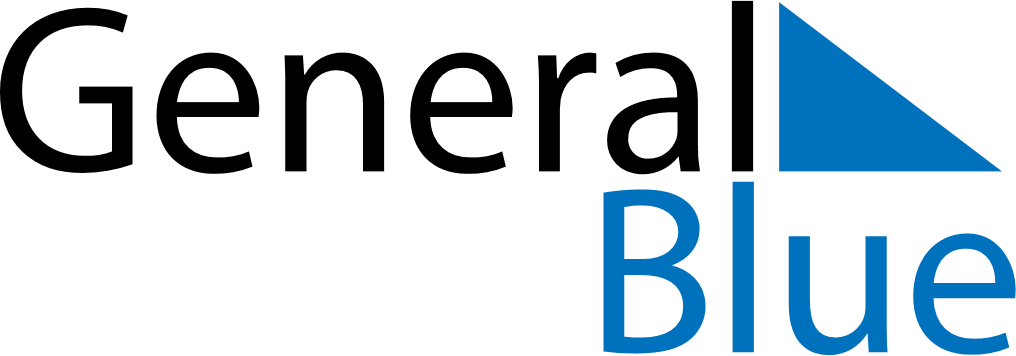 December 2024December 2024December 2024December 2024December 2024December 2024Cruzeiro do Sul, Acre, BrazilCruzeiro do Sul, Acre, BrazilCruzeiro do Sul, Acre, BrazilCruzeiro do Sul, Acre, BrazilCruzeiro do Sul, Acre, BrazilCruzeiro do Sul, Acre, BrazilSunday Monday Tuesday Wednesday Thursday Friday Saturday 1 2 3 4 5 6 7 Sunrise: 5:23 AM Sunset: 5:55 PM Daylight: 12 hours and 31 minutes. Sunrise: 5:24 AM Sunset: 5:56 PM Daylight: 12 hours and 32 minutes. Sunrise: 5:24 AM Sunset: 5:56 PM Daylight: 12 hours and 32 minutes. Sunrise: 5:24 AM Sunset: 5:57 PM Daylight: 12 hours and 32 minutes. Sunrise: 5:25 AM Sunset: 5:57 PM Daylight: 12 hours and 32 minutes. Sunrise: 5:25 AM Sunset: 5:58 PM Daylight: 12 hours and 32 minutes. Sunrise: 5:25 AM Sunset: 5:58 PM Daylight: 12 hours and 32 minutes. 8 9 10 11 12 13 14 Sunrise: 5:26 AM Sunset: 5:59 PM Daylight: 12 hours and 33 minutes. Sunrise: 5:26 AM Sunset: 5:59 PM Daylight: 12 hours and 33 minutes. Sunrise: 5:26 AM Sunset: 6:00 PM Daylight: 12 hours and 33 minutes. Sunrise: 5:27 AM Sunset: 6:00 PM Daylight: 12 hours and 33 minutes. Sunrise: 5:27 AM Sunset: 6:01 PM Daylight: 12 hours and 33 minutes. Sunrise: 5:28 AM Sunset: 6:01 PM Daylight: 12 hours and 33 minutes. Sunrise: 5:28 AM Sunset: 6:02 PM Daylight: 12 hours and 33 minutes. 15 16 17 18 19 20 21 Sunrise: 5:28 AM Sunset: 6:02 PM Daylight: 12 hours and 33 minutes. Sunrise: 5:29 AM Sunset: 6:03 PM Daylight: 12 hours and 33 minutes. Sunrise: 5:29 AM Sunset: 6:03 PM Daylight: 12 hours and 33 minutes. Sunrise: 5:30 AM Sunset: 6:04 PM Daylight: 12 hours and 33 minutes. Sunrise: 5:30 AM Sunset: 6:04 PM Daylight: 12 hours and 33 minutes. Sunrise: 5:31 AM Sunset: 6:05 PM Daylight: 12 hours and 33 minutes. Sunrise: 5:31 AM Sunset: 6:05 PM Daylight: 12 hours and 33 minutes. 22 23 24 25 26 27 28 Sunrise: 5:32 AM Sunset: 6:06 PM Daylight: 12 hours and 33 minutes. Sunrise: 5:32 AM Sunset: 6:06 PM Daylight: 12 hours and 33 minutes. Sunrise: 5:33 AM Sunset: 6:07 PM Daylight: 12 hours and 33 minutes. Sunrise: 5:33 AM Sunset: 6:07 PM Daylight: 12 hours and 33 minutes. Sunrise: 5:34 AM Sunset: 6:08 PM Daylight: 12 hours and 33 minutes. Sunrise: 5:34 AM Sunset: 6:08 PM Daylight: 12 hours and 33 minutes. Sunrise: 5:35 AM Sunset: 6:09 PM Daylight: 12 hours and 33 minutes. 29 30 31 Sunrise: 5:35 AM Sunset: 6:09 PM Daylight: 12 hours and 33 minutes. Sunrise: 5:36 AM Sunset: 6:10 PM Daylight: 12 hours and 33 minutes. Sunrise: 5:36 AM Sunset: 6:10 PM Daylight: 12 hours and 33 minutes. 